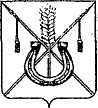 АДМИНИСТРАЦИЯ КОРЕНОВСКОГО ГОРОДСКОГО ПОСЕЛЕНИЯ КОРЕНОВСКОГО РАЙОНАПОСТАНОВЛЕНИЕот 15.01.2024 	   		                                     			  № 58г. Кореновск О проекте решения Совета Кореновского городскогопоселения Кореновского района «О внесении изменений в решение Совета Кореновского городского поселения Кореновского района от 26 октября 2016 года № 238 «Об утверждении порядка предотвращения и (или) урегулирования конфликта интересов главы Кореновского городского поселения Кореновского района»В соответствии с решением Совета Кореновского городского поселения Кореновского района от 22 апреля 2014 года № 426 «О порядке внесения                      проектов муниципальных правовых актов в Совет Кореновского городского поселения Кореновского района» (с изменениями от 28 июня 2017 года                                      № 307), администрация Кореновского городского поселения Кореновского района  п о с т а н о в л я е т: 1. Согласиться с проектом решения Совета Кореновского городского поселения Кореновского района ««О внесении изменений в решение Совета Кореновского городского поселения Кореновского района от 26 октября                      2016 года № 238 «Об утверждении порядка предотвращения и (или) урегулирования конфликта интересов главы Кореновского городского поселения Кореновского района». 2. Направить проект решения ««О внесении изменений в решение Совета Кореновского городского поселения Кореновского района от 26 октября                          2016 года № 238 «Об утверждении порядка предотвращения и (или) урегулирования конфликта интересов главы Кореновского городского поселения Кореновского района» в Совет Кореновского городского поселения Кореновского района для рассмотрения в установленном порядке (прилагается).3. Назначить представителем главы Кореновского городского поселения Кореновского района при обсуждении данного проекта решения в Совете Кореновского городского поселения Кореновского района начальника общего отдела администрации Кореновского городского поселения Кореновского                    района Л.В. Козыренко.4. Общему отделу администрации Кореновского городского поселения Кореновского района (Козыренко) обеспечить размещение настоящего постановления на официальном сайте администрации Кореновского городского поселения Кореновского района в информационно-телекоммуникационной сети «Интернет».5. Постановление вступает в силу со дня его подписания.Исполняющий обязанности главыКореновского городского поселенияКореновского района                                                                          Т.В. Супрунова  ПРОЕКТ РЕШЕНИЯСовета Кореновского городского поселения Кореновского районаот ____________ 					                                       № ___________ г. КореновскО внесении изменений в решение Совета Кореновского городского поселения Кореновского района от 26 октября 2016 года № 238 «Об утверждении порядка предотвращения и (или) урегулирования конфликта интересов главы Кореновского городского поселения Кореновского районаВ соответствии с Федеральным законом от 06.10.2003 № 131-ФЗ «Об общих принципах организации местного самоуправления в Российской Федерации», Федеральным законом от 25 декабря 2008 года № 273-ФЗ «О противодействии коррупции», Уставом Кореновского городского поселения Кореновского района, Совет Кореновского городского поселения Кореновского района р е ш и л:1. Внести в решение Совета Кореновского городского поселения Кореновского района от 26 октября 2016 года №238 «Об    утверждении порядка предотвращения и (или) урегулирования конфликта интересов главы Кореновского городского поселения Кореновского района» следующие изменения:1.1. В пункте 2.7 раздела 2 Приложения к решению после слов «Федерации» дополнить словами «за исключением случаев, установленных федеральными законами»;1.2. Пункт 2 Приложения к решению дополнить абзацем следующего содержания:«Депутат, выборное должностное лицо местного самоуправления, иное лицо, замещающее муниципальную должность, освобождаются от ответственности за несоблюдение ограничений и запретов, требований о предотвращении или об урегулировании конфликта интересов и неисполнение обязанностей, установленных Федеральным законом от 6 октября 2003 года №131-ФЗ «Об общих принципах организации местного самоуправления в Российской Федерации» и другими федеральными законами в целях противодействия коррупции, в случае, если несоблюдение таких ограничений, запретов и требований, а также неисполнение таких обязанностей признается следствием не зависящих от указанных лиц обстоятельств в порядке, предусмотренном частями 3-6 статьи 13 Федерального закона от 25 декабря                    2008 года № 273-ФЗ «О противодействии коррупции»;  2. Настоящее решение подлежит опубликованию и размещению на официальном сайте администрации Кореновского городского поселения Кореновского района в информационно-телекоммуникационной сети «Интернет».3.Контроль за выполнением настоящего решения возложить на председателя постоянной комиссии по вопросам правопорядка и законности Совета Кореновского городского поселения Кореновского района (Бурдун).4. Решение вступает в силу после его официального опубликования.ПРИЛОЖЕНИЕк постановлению администрацииКореновского городского поселенияКореновского районаот 15.01.2024 № 58Исполняющтй обязанности главыКореновского городского поселения Кореновского района			Т.В. Супрунова	                                 Председатель СоветаКореновского городского поселенияКореновского района                                    Е.Д. Деляниди